REGLEMENT  Au Touquet-Paris-Plage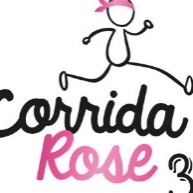 1. ORGANISATION La Corrida Rose au Touquet-Paris-Plage est organisée par la Ville du Touquet-Paris-Plage, en collaboration avec le Centre Hospitalier de l’Arrondissement de Montreuil (CHAM). Les bénéfices sont reversés au profit des femmes suivies au CHAM pour un cancer du sein. 2. EPREUVES L’événement se déroulera le dimanche 2 octobre 2022. Départ unique à 10H. La Corrida Rose au Touquet-Paris-Plage propose 3 épreuves en mi-urbain, mi-nature, au cœur de la ville du Touquet : > Marche de 5 km > Course de 5 km > Course de 10 km 3. INSCRIPTION ET TARIFS Les inscriptions sont limitées à 3 000 participants toutes épreuves confondues. INSCRIPTION EN LIGNE sur le Facebook de la Corrida Rose au Touquet-Paris-Plage avant le jeudi 29 septembre 2022 à 22h, avec paiement sécurisé en euros (€), dans la limite des places disponibles. > MARCHE : 8 € 00Les enfants accompagnés des parents peuvent participer à la marche gratuitement (ils ne pourront pas bénéficier du tee-shirt offert). > COURSE 5 km ou 10 km : 10 € 00● L’épreuve de 5 km est ouverte à toute personne licenciée F.F.A. ou non licenciée, née en 2009 ou avant (autorisation parentale et certificat médical obligatoire pour les moins de 18 ans). ● L’épreuve de 10 km est ouverte à toute personne licenciée F.F.A. ou non licenciée, née en 2007 ou avant (autorisation parentale et certificat médical obligatoire pour les moins de 18 ans). Pour les coureurs, le certificat médical ou la licence (voir article 4) devront être téléchargés lors de l’inscription. > AUCUNE INSCRIPTION SUR PLACE. Un tee-shirt sera offert à chaque participant : marcheurs et coureurs (voir date de retrait à l’article 6). Nous commandons des tailles différentes afin de vous satisfaire au mieux mais les stocks dans chaque taille sont limités. Nous ne pouvons pas vous assurer de la disponibilité de votre taille lors de votre retrait du dossard. > Pour les associations (+ de 10 participants) et les entreprises. Paiement sur le site par CB obligatoirement.4. LICENCE OU CERTIFICAT MEDICALSPour la marche : Pas besoin de certificat médical ou de licence - il n’y a pas de classement. Pour les 2 courses : 5 km ou 10 km : Conformément aux dispositions des articles R. 331-6 à R. 331-17 du code du sport et R. 411-29 à R. 411-31 du code de la route, ainsi que la réglementation hors stade de la FFA, toute participation à une compétition est soumise à la présentation obligatoire par les participants à l’organisation de : > Soit d’une licence Athlé Compétition, Athlé Entreprise, Athlé Running ou d’un Pass’ Running, délivrés par la FFA, en cours de validité à la date de la manifestation. > Soit d’un certificat médical d’aptitude à la pratique de la course à pied en compétition, datant de moins d’un an à la date de la manifestation, ou de sa copie. 5. CHRONOMETRAGE Pour les coureurs, le chronométrage sera effectué grâce à une puce électronique. Le classement sera disponible aussitôt après l’épreuve via le lien de la plateforme d’inscription.6. RETRAIT DES DOSSARDS ET TEE-SHIRT POUR MARCHEURS ET COUREURS Le samedi 1 octobre 2022 de 10H00 à 18H00 à la Salle de sport « Gérard Bascoulergue » - Rue de Moscou  Le dimanche 2 octobre de 8H00 à 9H30 au Marché Couvert du Touquet (lieu du départ) Présentation d’une pièce d’identité obligatoire pour chaque retrait de dossard (marcheurs et coureurs). Cession de dossard pour les coureurs : Sauf demande faite auprès de l’organisation, aucun transfert d’inscription n’est autorisé pour quelque motif que ce soit. Toute personne rétrocédant son dossard à une tierce personne, sera reconnue responsable en cas d’accident survenu ou provoqué par cette dernière durant l’épreuve. 7. CONSIGNES DE SECURITÉ > Pour des raisons évidentes de sécurité, les poussettes, bicyclettes, engins à roulettes et les animaux sont formellement interdits sur le parcours des 2 courses. > Seules les poussettes sont acceptées pour le parcours marche. Veillez à ne pas gêner le passage des coureurs. > Seuls les vélos de l’organisation, ainsi que les véhicules des forces de l’ordre, de secours sont autorisés à circuler sur le parcours. 8. HANDISPORTS Pour des raisons de sécurité, les fauteuils roulants sont uniquement autorisés sur le parcours de la marche de 5 km. Seules des joëlettes, en nombre limité, avec l’accord de l’organisation seront autorisées à participer. 9. ASSURANCES La Corrida Rose au Touquet-Paris-Plage est couverte par une assurance responsabilité civile. Individuelle accident : Les licenciés bénéficient des garanties accordées par l’assurance liée à leur licence ; il incombe aux autres participants de souscrire une assurance personnelle couvrant les dommages corporels auxquels leur participation à la Corrida Rose au Touquet-Paris-Plage peut les exposer. 10. LES SECOURS Un dispositif de secours est mis en place pour pouvoir intervenir au plus vite à tous points du parcours. En cas d’accident d’une personne, tout concurrent est tenu de porter assistance ou de prévenir au plus vite l’organisation. 11. CLASSEMENT / RECOMPENSES POUR LES COUREURS Les classements pour les 2 courses seront affichés à l’arrivée et sur la page Facebook de la Corrida Rose au Touquet-Paris-Plage via le lien de la plateforme d’inscription.Récompenses (lots) pour les 3 premières femmes du 5 km, les 3 premières femmes du 10 km, le 1° homme scratch du 5 km et du 10 km. 12. ANNULATION En raison des frais engendrés, il n’y aura pas de remboursement en cas d’annulation du participant. En cas de force majeure, de catastrophe naturelle, de condition climatique, de problèmes sanitaires ou de toutes autres circonstances, notamment celles mettant en danger la sécurité des concurrents, l’organisation se réserve le droit d’annuler ou de neutraliser une ou plusieurs épreuves sans que les concurrents puissent prétendre à un quelconque remboursement. 13. DROIT D’IMAGE Tout participant autorise l’organisation à utiliser les photos, films ou tout autre enregistrement de cet événement, sans contrepartie financière, sur tous supports y compris les documents promotionnels et publicitaires réalisés et diffusés dans le monde entier et pour la durée la plus longue prévue par la loi, les règlements, les traités en vigueur, y compris pour les prolongations éventuelles qui pourraient être ajoutées à cette durée. 14. CNIL Conformément aux dispositions de la Loi “ Informatique et Liberté ” n° 78-17 du 11 janvier 1978, vous disposez d’un droit d’accès et de rectification aux données personnelles vous concernant. 15. CONTACT > 	Pour 	toute 	information 	concernant 	votre 	inscription 	: sport@ville-letouquet.fr.> Pour toute information concernant l’organisation (parcours, retrait dossard.) par mail : sport@ville-letouquet.fr.17. ACCEPTATION DU REGLEMENT L’inscription à l’une des épreuves de la Corrida rose au Touquet-Paris-Plage 2022 vaut l’acceptation sans réserve du présent règlement, dans sa totalité. 18. AUTORISATION PARENTALEJe soussigné(e) ……………..…autorise mon enfant …………………. à participer à la Corrida Rose du Touquet-Paris-Plage le 2 octobre 2022.Date : 						Signature : 